               教案示例（2017-2018年度  下學期）   周老師                     農曆新年（聆聽、說話訓練）教學範疇：(1)中學（第一階，聆聽、說話訓練）(2)中國語文課程第二語言學習架構：基本資料：學習目標：學生能聽出和理解有關農曆新年影片的內容學生能透過與教師之間的提問和回答來加強口語表達能力學生能口頭匯報出他們在分組協作活動中的看法部分能力較高的學生能加強照顧聽、說能力較弱的學生教材及教具：    1.  賀年圖片、字卡      2.  ppt      3.  賀年食品      4.  摺紙、揮春、利是封5. 工作紙教學流程：教學材料：範文農曆新年哈！哈！哈！2018年的春節快到了！過年是我們小孩最盼望、最開心、最難忘的一個節日。春節前，家家戶戶都忙著貼上火紅的對聯，多麼熱鬧呀！春節前，全港學校放假，學生們最開心！春節前，我和爸爸媽媽一起大掃除、買年貨、蒸年糕、貼對聯。雖然很累，但是心裏很高興。除夕夜，我們一家人一起吃年夜飯，吃湯圓和欣賞春節晚會，多麼溫馨甜蜜啊！大年初一早上，我被鈴聲吵醒了！呀！該起床了，我趕緊穿上媽媽買的新衣服，出門向爺爺奶奶拜年。嘩！悄悄的告訴你，晚上吃過水餃後，我收到兩封大大的「利是」呀！大年初二開始，我和爸媽到處拜年：吃了很多新年食品、見了很多親朋好友、討了很多紅封包……大年初三是「赤口」，不宜拜年，我留在家中休息、吃瓜子和觀看電視。新年要記的事太多了，都是令我難忘的。（一）文章中出現了一些排比句，你可以列舉出來嗎？（二）甚麼是「排比句」？學生作品：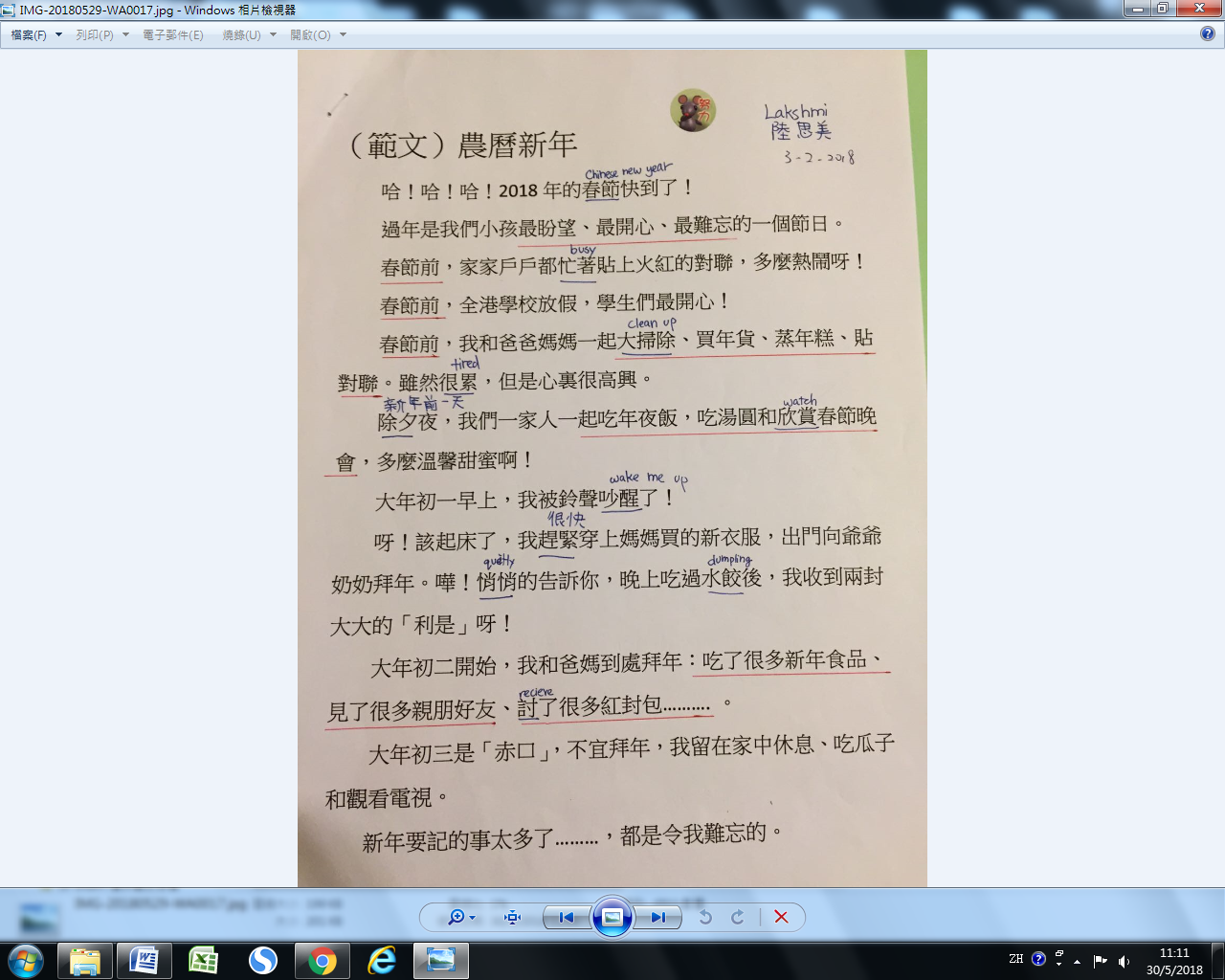 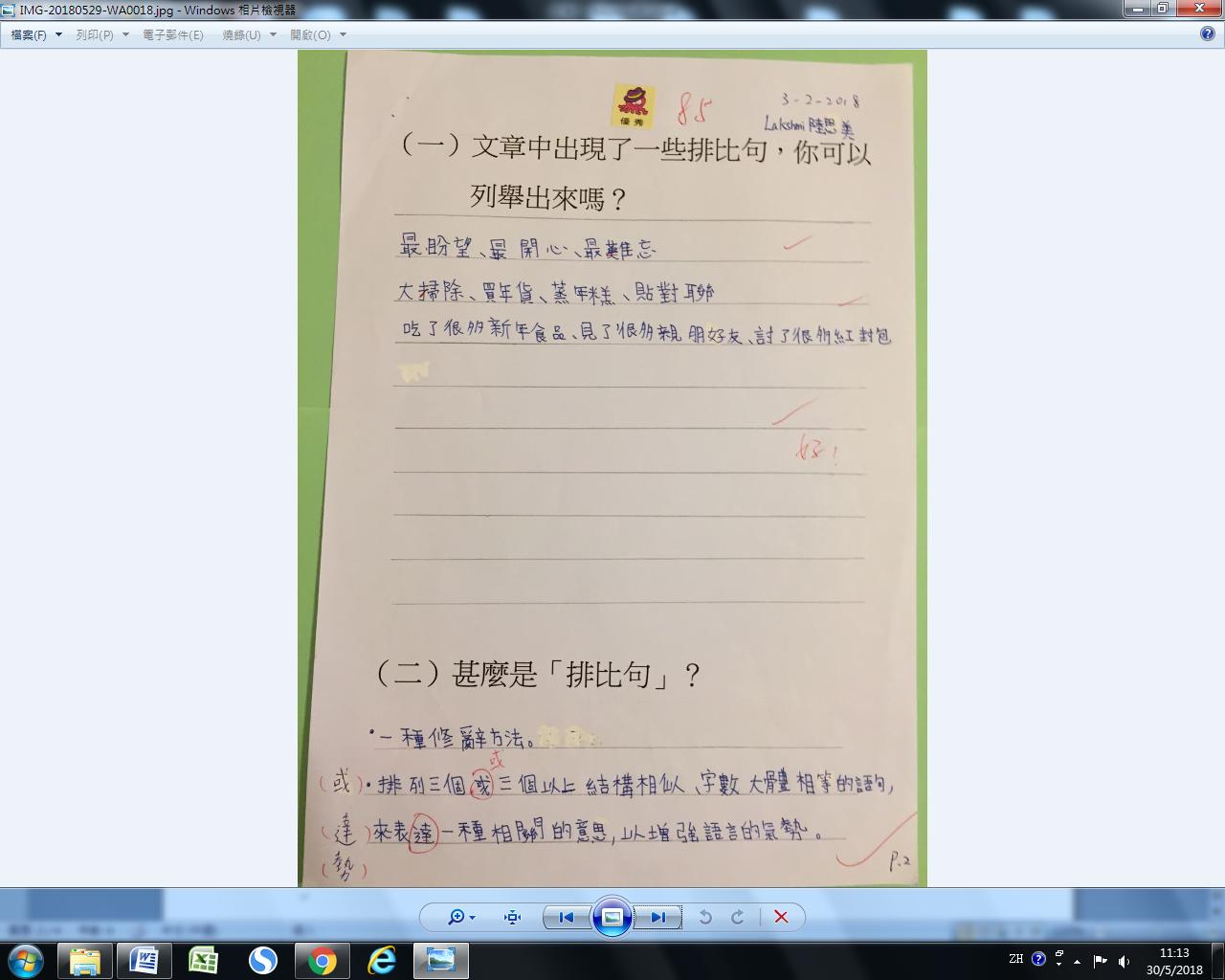 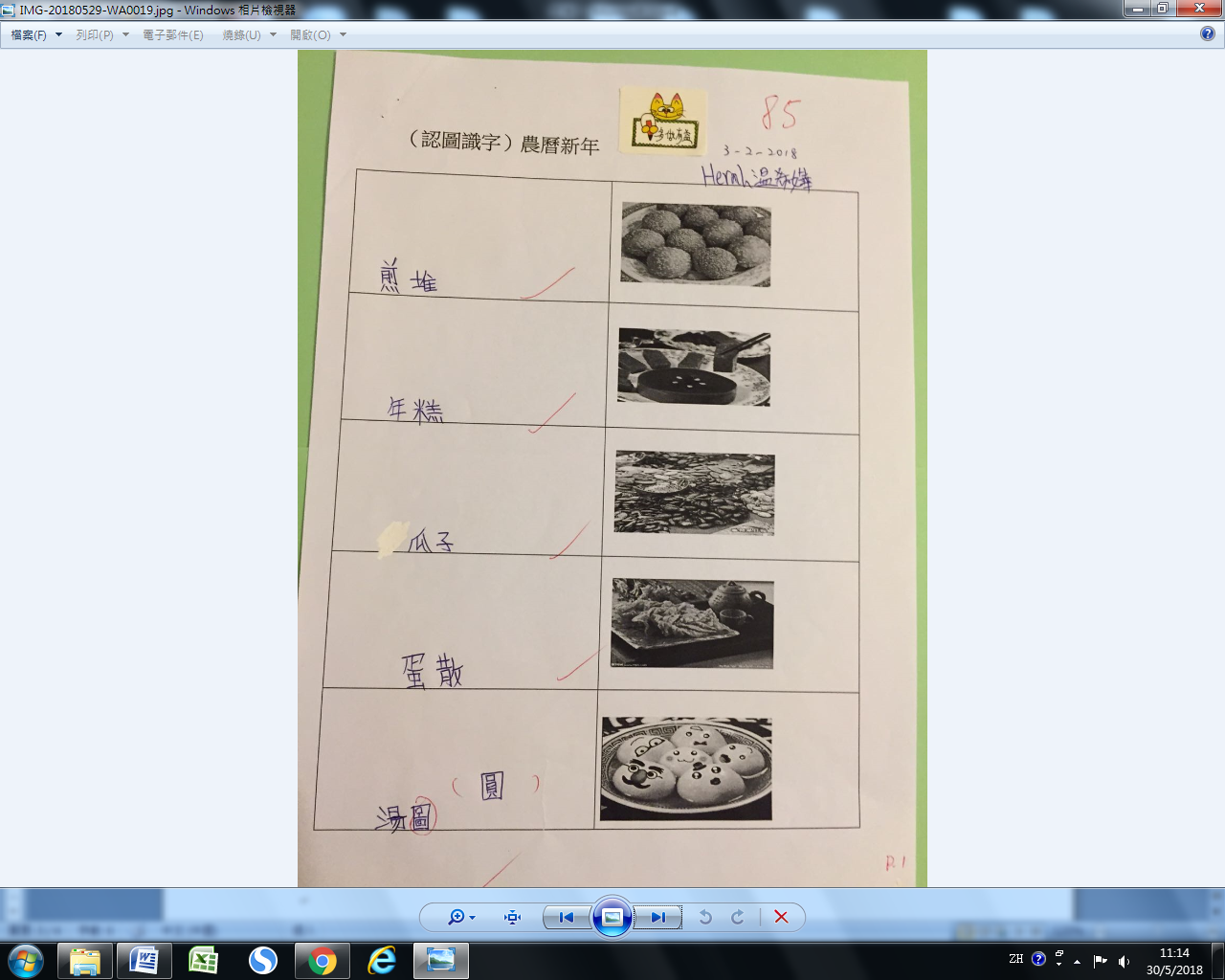 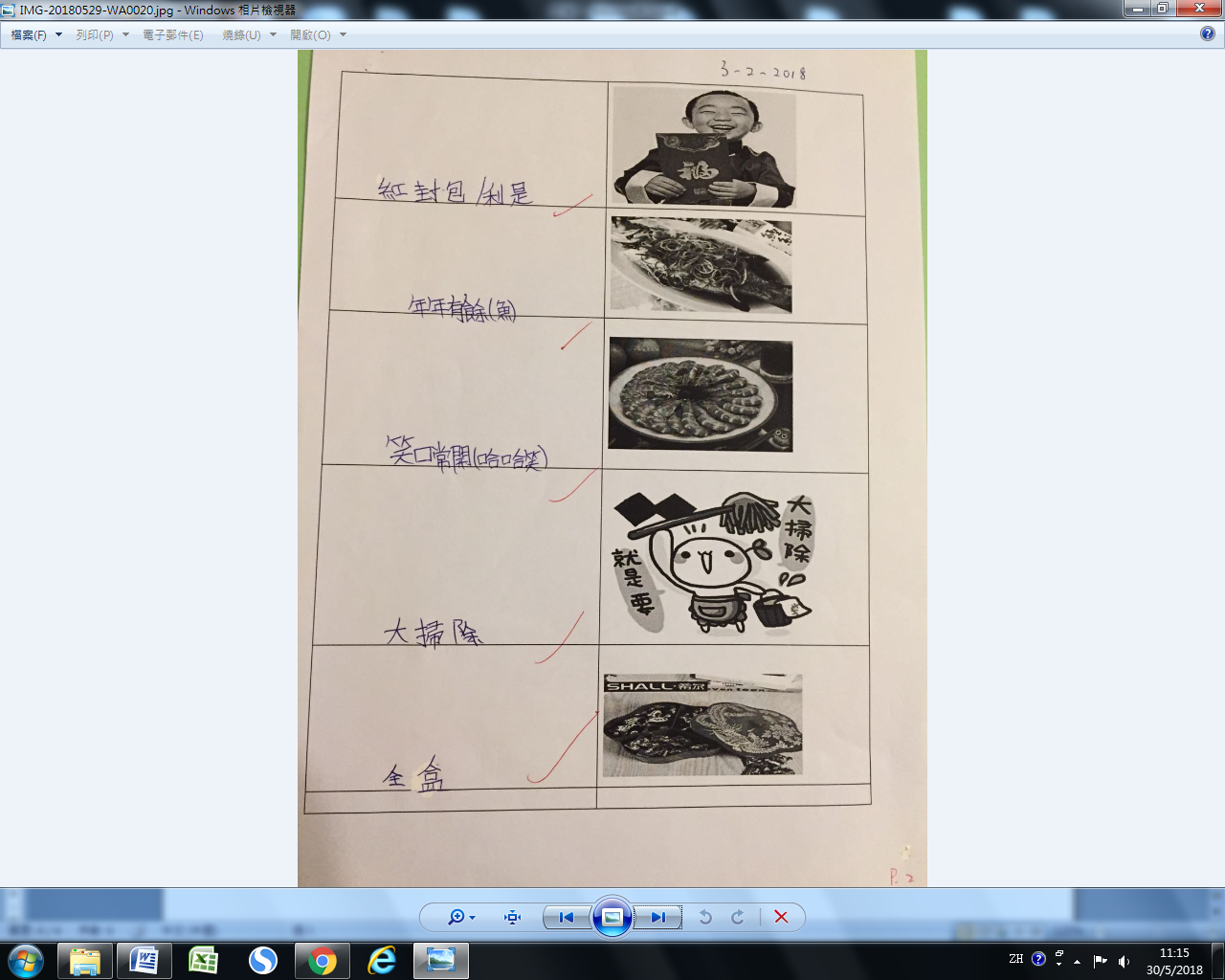 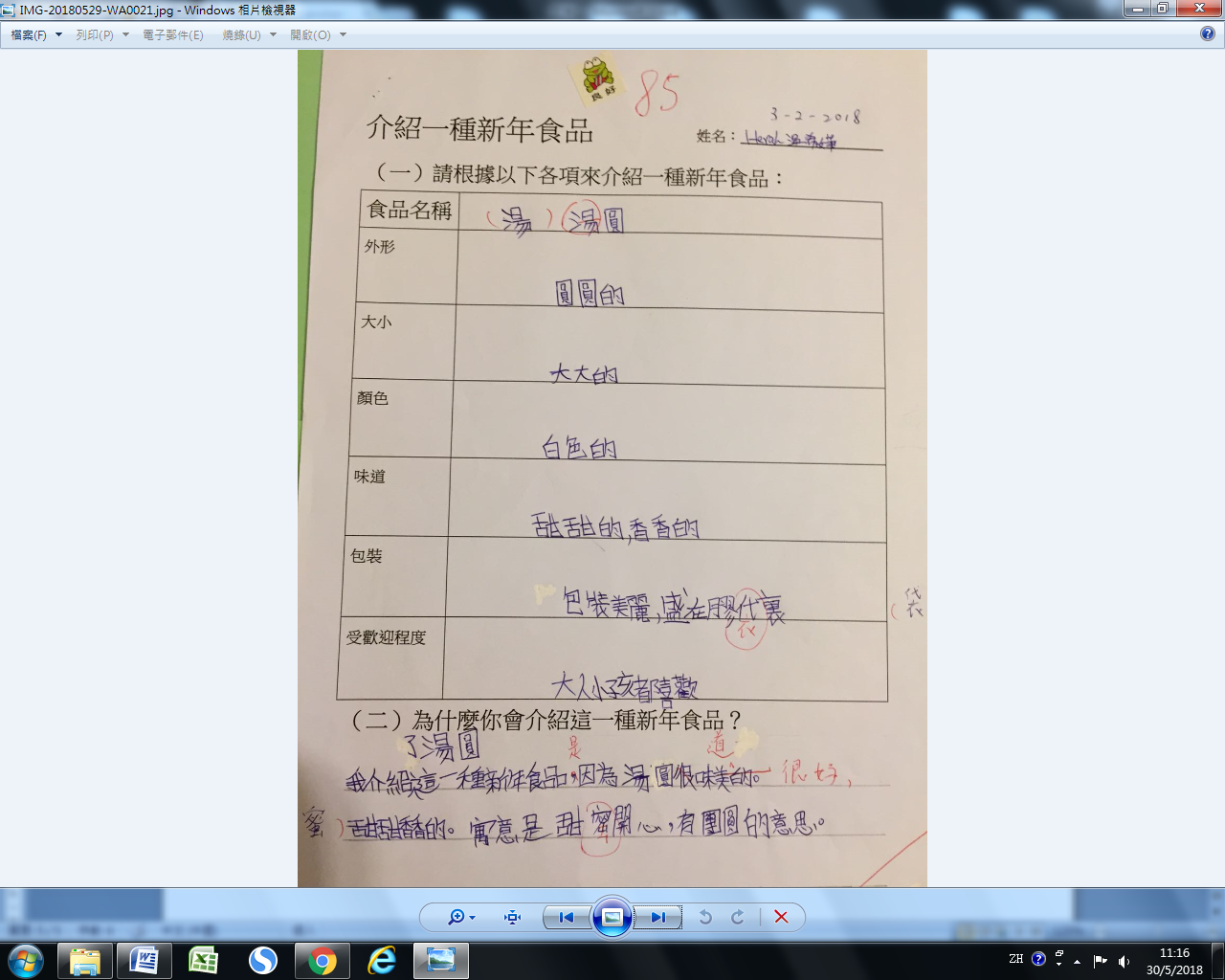 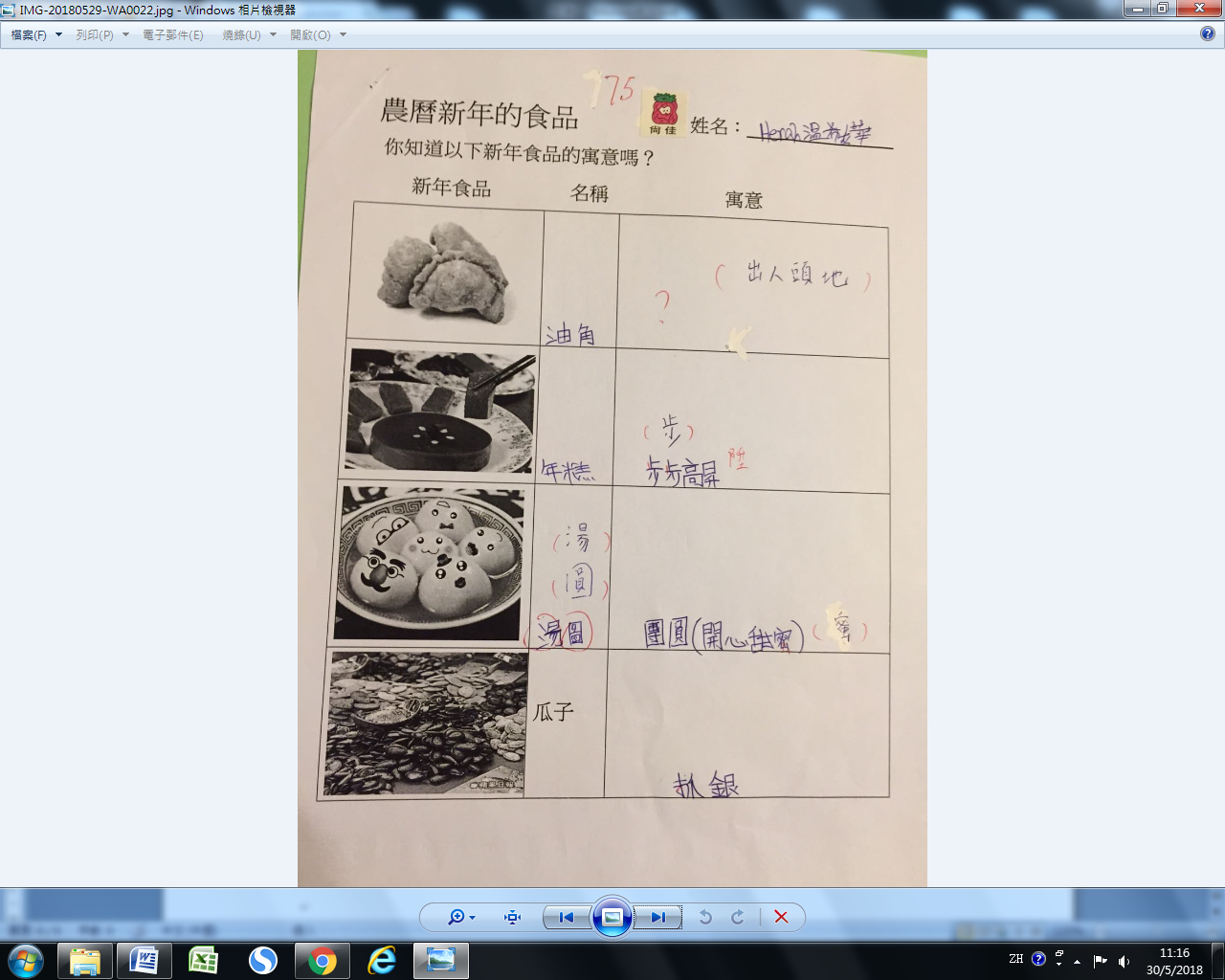 NLL（1.1）3能聽出話語內容的要點NLS（2.1）2能圍繞話題，大致完整地表達自已的想法NLS （2.1）4能運用略有變化的詞語表情達意NLS （1.1）3能就熟悉的主題，簡單敘述內容（如日常生活事件、故事）和回答問題NLR（1.1）2能理解簡短句子的意思NLW（1.3）2能運用所學詞語寫簡單句子，標點符號正確（如逗號、句號、頓號、問號）任教導師：周老師日期：2018年2月3日學校：九龍區某中學時間：75分（10：00 am - 11：15 am）      科目：中國語文科（非華語課程）教室：315 室班（組）別：C1a（F. 1）教節：第一 節學生對象：F. 1（來自九龍區10間不同的學校）課題：農曆新年            聆聽、說話訓練學生人數：16人時間/過程學生活動教師活動評估方法評估方法引入摺小狗認識揮春一個摺紙（小狗）、兩張揮春帶出本課的主題------農曆新年1.觀察、學習摺紙學生參與、投入老師加以讚賞2.提問1.觀察、學習摺紙學生參與、投入老師加以讚賞2.提問發展一1細心聆聽    老師的介    紹 2 寫字   考考自己   會多少1老師介紹農曆新年的習俗、食品（包括特式、寓意……）   2著學生把新年習俗寫在黑板上    不懂的字詞（老師從旁提點）1.學生認字2.提問1.學生認字2.提問發展二觀看ppt鞏固學習（一）透過ppt，深入了解農曆新年教學簡報提問教學簡報提問發展三透過活動認識、學習新詞彙鞏固學習（二）老師著學生從利是封中抽出賀年食品的圖片，貼在黑板上，並說出食品象徵的吉祥含義口語練習辨認圖片口語練習辨認圖片發展四互動學習分組活動：（2人一組）每組選出一種賀年食品根據該賀年食品的外形、大小、顏色、味道、包裝和受歡迎程度來作介紹最重要是說出：喜歡與否和原因老師巡視學生寫作、學習情況1.觀察、提問2.工作紙1.觀察、提問2.工作紙發展五匯報口讀詞彙請學生當小老師互相合作聆聽學生匯報選出最佳的組別讀出黑板的字詞學生匯報朗讀學生匯報朗讀發展六品嚐賀年食品齊分享-農曆新年食品品嚐品嚐總結總結著學生平日多讀、多寫，才有進步加強認識詞彙提問、聆聽學生對此活動的感受總結：農曆新年習俗和食品的特式              和寓意提問、互動